Бриф на Landing Page.Для более четкого определения целей, стоящих перед будущим сайтом, необходимо заполнить анкету максимально подробно. Это поможет мне увидеть максимально точную картину проекта и оперативно добиться желаемого результата. Заполненный бриф отправьте на почту: manager@itgrou.ru Контактная информацияОбщая информация о вашей компанииДизайн сайтаНавигационное менюНаполнение и функционал сайтаЗаполнение данного блока обязательно! Слева вы ставить «+», если блок вам нужен, справа пишите текст для данного блока своими словами. Чтобы копирайтер мог написать для вас текст он должен знать какие у вас преимущества, какая ваша компания, акция, схема работы и т.д.КопирайтингАдаптивный дизайн и версткаВ минимальный тариф разработки сайта входит кроссбраузерная верстка – дизайн рисуется на одно разрешение (1024px) и сайт корректно отображается на всех устройствах, подстраивается под размер экрана, но разрешения контекста не меняется от разрешения экрана. См. сравнение ниже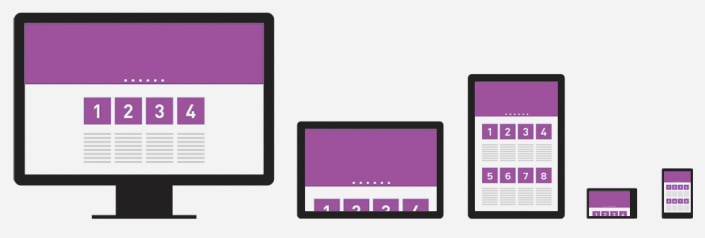 Кроссбраузерная верстка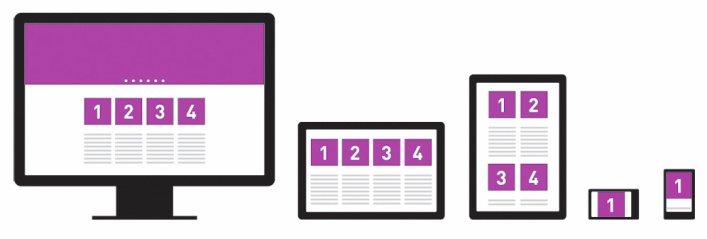 Адаптивная версткаВ тариф “СТАНДАРТ” включена только мобильная версия сайта, а в тариф “VIP” адаптивный дизайн и верстка.  Дизайн рисуется на 4 разрешения - телефон, нетбуки (также старые ПК), стандартное разрешение компьютера и большое разрешение компьютера.Данный тип верстки позволяет не только корректно отображать сайт на всех устройствах, но и существенно облегчить пользованием на смартфонах, с помощью прорисовки мобильной и планшетной версий дизайна (смены контента в зависимости от разрешения).Заполненный бриф отправьте на почту manager@itgrou.ru 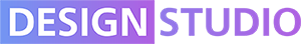 Контактное лицоФИОТелефонE-mailАккаунт в социальной сетиНазвание компанииОтправьте логотип отдельным файломКонтакты компании, которые необходимо указать на сайтеТелефонЭлектронная почтаАдресЧасы работыЭлектронная почта для заявок с сайта (не фигурирует на сайте)Откуда вы узнали обо насЧто выступает объектом рекламы? Опишите егоТовар, услуга, сама компанияАссортиментЕсли речь идет о нескольких товарах, укажите их. Если об услугах – приведите их список.Кто Ваш основной клиент? Опишите егоКакие проблемы Вашего клиента Вы решаете?Какие сомнения клиента нужно преодолеть, чтобы побудить его совершить покупку?Ссылка на сайты Ваших основных конкурентов (2-3 сайта). Сильные стороны конкурентовВ чем услуги/товары Ваших конкурентов лучше Ваших?Слабые стороны конкурентовНа каких слабостях Ваших конкурентов можно сыграть?Географическая структураВ каком населенном пункте, регионе, стране (странах) Вы работаете?Цель разработки сайта Как клиенты будут попадать на сайт?SEO, контекстная реклама, холодные звонки, печатная продукцияДополнительная информацияЗаполняется по желанию заказчикаПредпочтительная цветовая гамма будущего сайтаКакие цвета нежелательно использовать на сайте?Существует ли особое требование или пожелание по дизайнуЧто категорически вы не хотите видеть в дизайнеПримеры сайтов, дизайн которых вам нравится, с комментариямиОбязательно.Примеры сайтов, дизайн которых вам НЕ нравится, с комментариямиОбязательно.Слова, которые могут характеризовать дизайн будущего сайта[   ] Дорогой, «люксовый»[   ] Минималистичный[   ] Яркий[   ] Современный[   ] Агрессивный[   ] Консервативный[   ] Строгий[   ] Мягкий, теплый[   ] Удобный[   ] Динамичный[   ] Больше картинок[   ] Больше текстаПеречислите предполагаемые блоки/разделы сайтаНазвание блокаУкажите, необходим ли вам данный блокУкажите наполнение для данного блока (текст)ЗаголовокО компанииПреимуществаНаши работыАкцияГарантияДоставка и оплатаКейсыКаталог / услугиОтзывыСхема работыКонтактыДругое. Опишите модульКакие поля необходимо разместить в форме обратной связи (форме заказа, заявке) Телефон, почта, имяРасширенная форма обратной связи (форма заказа, заявка) Укажите, необходима ли вам такая форма связи.В расширенной форме больше полей для заполнения. Все поля, кроме имени, телефона и почты относятся к расширенной форме.Анимация Эффекты появления информации (проявление, появление сбоку/снизу и пр.)Стоимость – 2000 рублей  (сегодня в подарок ;-) )Стоимость – 2000 рублей  (сегодня в подарок ;-) )Стиль подачи текстаДеловой, провокационный, дружелюбный, провокационно-деловой, упрощенный, юмористическийПримерный объем материала по разделам например, описание товара или услуги - 20 % от всего текста; информация о компании – 20%; специальное предложение – 10%;  преимущества – 20%; о доставке – 10%; отзывы – 10%Моменты, которые обязательно должны быть отражены в материалеЕсть ли сайты или статьи, которые можно разобрать в качестве примера грамотного исполнения?           